Antrag auf Erneuerung des Wasser-HausanschlussesFür die Erneuerung des Wasser-Hausanschlusses gelten folgende Bedingungen, in der zurzeit gültigen Fassung:Satzung der Gemeinde Heusweiler über den Anschluss an die öffentliche 
Wasserversorgung und deren Benutzung vom 16.01.2002Verordnung über Allgemeine Bedingungen für die Versorgung mit Wasser (AVBWasserV) vom 20.06.1980 (BGBl. Nr. 31/1980, Teil I)Ergänzende Bestimmungen der GWH zur AVBWasserVPreisblatt zu den Ergänzenden Bestimmungen der GWH.Diese Bedingungen werden dem Antragsteller auf Wunsch ausgehändigt. Maßgebend ist das Preisblatt, das zum Zeitpunkt der Erneuerung des Wasser-Hausanschlusses gültig ist.Gemäß § 10 Abs. 4 der AVBWasserV werden die Aufwendungen und Kosten für die Erneuerung des Hausanschlusses von der GWH übernommen. Ausgenommen davon ist die Schaffung der baulichen Voraussetzungen. Diese hat der Antragsteller nach Absprache mit der GWH zu seinen Lasten durchzuführen. Zur Schaffung der baulichen Voraussetzungen gehört insbesondere auch die Herstellung des Mauerdurchbruchs zur Einführung des Hausanschlusses in das Gebäude und die entsprechende fachgerechte Abdichtung des Mauerdurchbruchs nach Einführung des Hausanschlusses.Sofern im Zuge der Erneuerung, die GWH vom Antragsteller beauftragt wird, notwendige Unterhaltungsarbeiten an seiner Wasserverbrauchsanlage durchzuführen, erstattet der Antragsteller der GWH alle Aufwendungen und Kosten.Nach DIN VDE 0100-410 und DIN VDE 0100-540 ist die Benutzung von Wasserleitungen der GWH zur Erdung elektrischer Anlagen nicht erlaubt. Falls erforderlich, verpflichtet sich der Antragsteller zu seinen Lasten die elektrotechnischen Änderungsarbeiten durch ein dafür geeignetes Fachunternehmen vor der Erneuerung des Wasser-Hausanschlusses durchführen zu lassen.Der Antragsteller willigt ein, dass seine personenbezogenen Daten von der GWH gemäß der EU-Datenschutzgrundverordnung (EU-DSGVO) vom 25.05.2018, des Bundesdatenschutzgesetzes (BDSG-NEU) und sonstiger rechtlicher Vorschriften, gespeichert und verarbeitet werden.Weitere Angaben zum Datenschutz finden Sie auf unserer Website: www.gemeindewerke-heusweiler.de_________________________________________Ort, Datum, Unterschrift Antragsteller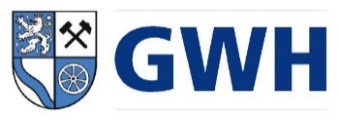 Gemeindewerke Heusweiler GmbH	Saarbrücker Str. 28	66265 Heusweiler	Telefon 06806 98777-0	Telefax 06806 98777-88Gemeindewerke Heusweiler GmbHSaarbrücker Str. 2866265 HeusweilerGemeindewerke Heusweiler GmbHSaarbrücker Str. 2866265 HeusweilerArbeitsauftrag-Nr. ………………………………Angaben zum Antragsteller (bei einer Gesellschaft bitte Handelsregisterauszug beifügen)Angaben zum Antragsteller (bei einer Gesellschaft bitte Handelsregisterauszug beifügen)Name, VornameFirma, AnsprechpartnerBei einer Gesellschaft: Handelsregister-Nr. und 
Name, Vorname GeschäftsführerStraße, Haus-Nr.PLZ, OrtTelefonMail-AdresseAngaben des betroffenen GrundstücksAngaben des betroffenen GrundstücksGemarkungFlurFlurstück Nr.Straße, Haus-Nr.PLZ, Ort